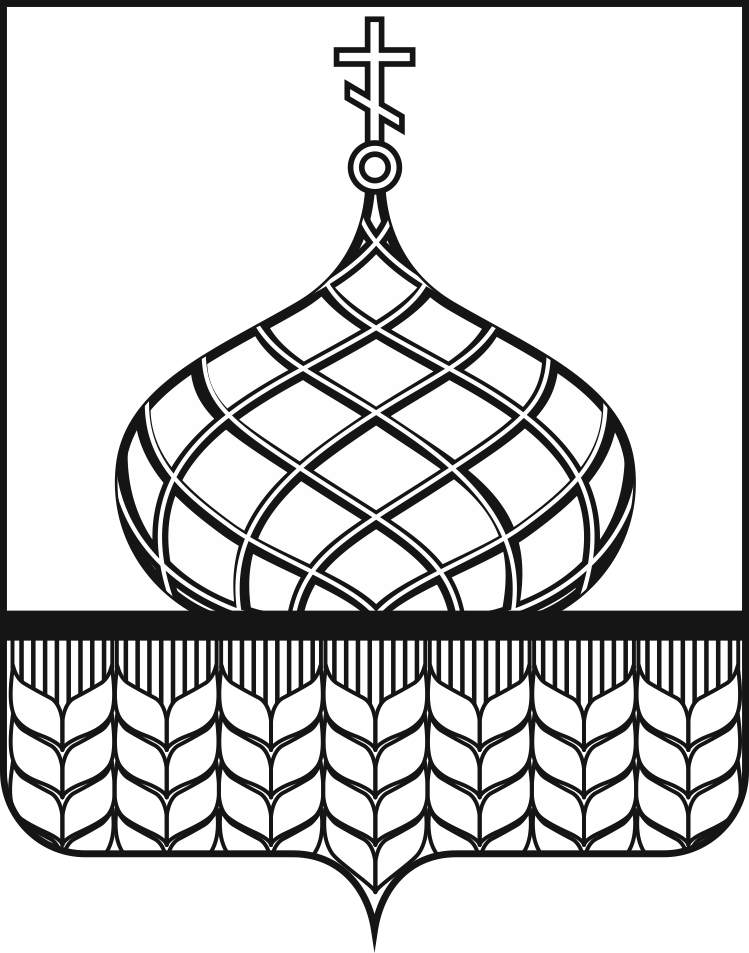 АДМИНИСТРАЦИЯ АННИНСКОГО  МУНИЦИПАЛЬНОГО РАЙОНАВОРОНЕЖСКОЙ ОБЛАСТИР А С П О Р Я Ж Е Н И Еот  28.11.2016 г.  №  302-рп.г.т. АннаОб утверждении технологической схемы предоставления муниципальной услуги «Прием заявлений, постановка на учет и зачисление детей в образовательные организации, реализующие основную образовательную программу дошкольного образования (детские сады) на территории Аннинского муниципального района»         В соответствии с Федеральными законами: от 06.10.2003 №131-ФЗ «Об общих принципах организации местного самоуправления в Российской Федерации», от 27.07.2010 №210-ФЗ «Об организации предоставления государственных и муниципальных услуг», Уставом Аннинского муниципального района Воронежской области в целях обеспечения межведомственного взаимодействия с АУ «МФЦ»:        1.Утвердить технологическую схему предоставления муниципальной услуги «Прием заявлений, постановка на учет и зачисление детей в образовательные организации, реализующие основную образовательную  программу дошкольного образования (детские сады) на территории Аннинского муниципального района» согласно приложению.        2. Контроль исполнения настоящего распоряжения возложить на Черкасова Н.Ф. – заместителя главы Аннинского муниципального района. Глава Аннинского  муниципального района                                В.И. АвдеевПриложение № 1 к распоряжению администрации Аннинского муниципального района Воронежской областиот 28.11.2016 г. № 302-рТЕХНОЛОГИЧЕСКАЯ СХЕМАПРЕДОСТАВЛЕНИЯ МУНИЦИПАЛЬНОЙ УСЛУГИРАЗДЕЛ 1. «ОБЩИЕ СВЕДЕНИЯ О МУНИЦИПАЛЬНОЙ УСЛУГЕ»РАЗДЕЛ 2. «ОБЩИЕ СВЕДЕНИЯ О «ПОДУСЛУГАХ»РАЗДЕЛ 3. «СВЕДЕНИЯ О ЗАЯВИТЕЛЯХ «ПОДУСЛУГИ»РАЗДЕЛ 4. «ДОКУМЕНТЫ, ПРЕДОСТАВЛЯЕМЫЕ ЗАЯВИТЕЛЕМ ДЛЯ ПОЛУЧЕНИЯ «ПОДУСЛУГИ»РАЗДЕЛ 5. «ДОКУМЕНТЫ И СВЕДЕНИЯ, ПОЛУЧАЕМЫЕ ПОСРЕДСТВОМ МЕЖВЕДОМСТВЕННОГО ИНФОРМАЦИОННОГО ВЗАИМОДЕЙСТВИЯ»РАЗДЕЛ 6. РЕЗУЛЬТАТ «ПОДУСЛУГИ»РАЗДЕЛ 7. «ТЕХНОЛОГИЧЕСКИЕ ПРОЦЕССЫ ПРЕДОСТАВЛЕНИЯ «ПОДУСЛУГИ»РАЗДЕЛ 8. «ОСОБЕННОСТИ ПРЕДОСТАВЛЕНИЯ «ПОДУСЛУГИ» В ЭЛЕКТРОННОЙ ФОРМЕПРИЛОЖЕНИЕ  1к технологической схемепредоставления муниципальной услуги«Прием заявлений, постановка на учет и зачисление детей в образовательные организации, реализующие основную образовательную  программу дошкольного образования (детские сады) на территории Аннинского муниципального района»Начальнику отдела образования, опеки и попечительстваАдминистрации Аннинского муниципального района ________________________________________________________________________________________________,                                     (ф.и.о. родителя, законного представителя)  проживающей(его) по адресу:________________________________________________________________________________________________________________________, Тел. дом.: _______________________, Тел. моб.:________________________ЗАЯВЛЕНИЕ	Прошу поставить на учет для зачисления в муниципальное образовательное учреждение ______________________________________________________________(наименование муниципального учреждения, реализующего основную общеобразовательную программу дошкольного образования)_________________________________________________________________________(Ф.И.О. ребенка, дата его рождения, свидетельство о рождении  - серия и № , адрес проживания)______________________________________________________________________________________________________________________________________________________Мать ребенка: _________________________________________________________________                                                      (ф.и.о., место работы, должность, телефоны)________________________________________________________________________,Паспорт__________________________________________________________________                                                         (серия, №, кем и когда выдан) Отец ребенка: _________________________________________________________________                                     (ф.и.о., место работы, должность, телефоны),_________________________________________________________________________,Паспорт__________________________________________________________________                                                           (серия, №, кем и когда выдан) Преимущественное право на зачисление в ДОУ: имею/не имею (нужное подчеркнуть)_________________________________________________________________________ (наименование льготы; документ, подтверждающий льготу; регистрационный №, дата выдачи, кем выдан).Способ информирования заявителя (необходимое подчеркнуть): Телефонный звонок (Номер телефона ___________________)Почта (Адрес _______________________________________)Электронная почта (Электронный адрес __________________)Сведения о выборе ДОУ (от 1 до 2 ДОУ)_____________________________________________________________;Желаемая дата поступления ______________«___» ______________ 20___ г. 			______________________                                                                                       (Подпись заявителя)Приложения 2Согласие на обработку своих персональных данных и персональных данных ребенкаСогласие на обработку персональных данныхЯ,______________________________________________, действующий(ая) от  своего имени и от имени несовершеннолетнего(ней) ______________________________________
                                                                                                             (степень родства;  Ф.И.О.)                                                           «___»__________ 20___ года рождения в соответствии с требованиями статьи 9 Федерального закона от 27.07.06 г. N 152-ФЗ «О персональных данных» даю согласие на обработку моих персональных данных и персональных данных моего/моей __________________ с использованием сервиса «Электронная очередь в дошкольное 
образовательное учреждение», с целью постановки его(ее) на учет для предоставлении места в образовательном учреждении, реализующем общеобразовательные программы дошкольного образования и (или) посещения ребенком дошкольного образовательного учреждения.                   Мои персональные данные включают: фамилию, имя, отчество, серию и номер документа, удостоверяющего личность, сведения о дате выдачи указанного документа и выдавшем его органе; адрес субъекта персональных данных, контактные телефоны, адрес электронной почты, данные о наличии права на льготное зачисление ребенка в дошкольное образовательное учреждение.                      Персональные данные моего/моей________________, в отношении которого дается данное согласие, включают: фамилию, имя, отчество, пол, дату рождения, данные свидетельства о рождении, адрес регистрации и фактического проживания, данные о потребности в специализированной группе.  Обработка персональных данных включает: сбор, систематизацию, накопление, хранение, уточнение, изменение, использование, обезличивание, уничтожение. Обработка персональных данных осуществляется Оператором отдела образования, опеки и попечительства администрации Аннинского муниципального района с использованием средств вычислительной техники и сетей общего пользования при обеспечении организационных и технических мер безопасности, так и без использования средств автоматизации.                      Согласие действует на период учета моего/моей_______________, и (или) посещения им/ею дошкольного образовательного учреждения с момента постановки ребенка на учет в образовательное учреждение до момента выпуска из ДОУ, либо при достижении ребенком семилетнего возраста, а также при наличии заявления о снятии ребенка с учета. Данное Согласие может быть отозвано в порядке, установленном Законодательством РФ. В случае завершения действия Согласия Оператор обязан прекратить обработку данных в срок, не превышающий 3 рабочих дней с даты поступления указанного отзыва, и обезличить персональные данные. «___» ___________ 20__ г.              ______________________  /______________________/                                                                        (подпись)                           (расшифровка подписи)                                                                                                                                 Приложение 3   Заведующему (директору)__________________________________________________________________________________                                        (наименование образовательного учреждения,реализующего основную общеобразовательную программу дошкольного образования в соответствии с Уставом)____________________________________________________     (Фамилия И.О.)                             Родителя (законного представителя)_________________________________________________________________________                                                                                  (Фамилия Имя Отчество (полностью)                             Проживающего по адресу:______________________________ ____________________________________________________          Телефоны (дом., мобильный, рабочий):________________________________________________________________________                            Документ,  удостоверяющий личность: _______________________________________________________________________          (наименование документа, выдан кем и когда)З А Я В Л Е Н И ЕПрошу зачислить моего ребенка ______________________________________                                                             (фамилия, имя, отчество; дата рождения, место проживания)_________________________________________________________________, (дата рождения место проживания)в_________________________________________________________________ (полное наименование образовательного учреждения, реализующего основную общеобразовательную программу  дошкольного образования в соответствии с Уставом)с «____________» ________________________ 20     гК заявлению прилагаю следующие документы:_________________________________________________________________________________________________________________________Способ информирования заявителя (необходимое подчеркнуть): Телефонный звонок (Номер телефона ___________________).Почта (Адрес _______________________________________).Электронная почта (Электронный адрес __________________).С  Уставом образовательного учреждения, лицензией на право осуществления образовательной деятельности, основной общеобразовательной программой дошкольного образования, реализуемой в образовательном учреждении, ознакомлен (а).Согласен(а) на обработку моих персональных данных и персональных данных ребенка в порядке, установленном законодательством Российской«___» ______________ 20___ г.     _____________________________________                                                      (подпись и расшифровка подписи)                                                                                                                                 Приложение 4Форма уведомления о постановке ребенка на учет для зачисления в ДОУ_________________________                                                          (ФИО заявителя)Уведомление о постановке на учет для зачисления в ДОУНастоящим уведомляю, что по Вашему заявлению от «___» _________ 20___ г. о постановке на учет и зачислении ребенка в образовательное учреждение, реализующие основную общеобразовательную программу дошкольного образования (детский сад) (о переводе ребенка) принято решение о постановке____________________________________________________________________________	(Фамилия, имя, отчество ребенка)на учет для зачисления в ДОУ.___" _________________ 20___ г.______________________________________________________________Подпись ответственного сотрудника, должностьПриложение 5Форма уведомления об отказе в постановке ребенка на учет для зачисления в ДОУ_________________________                                                          (ФИО заявителя)Уведомление об отказе в постановке ребенка на учет для зачисление в ДОУ Настоящим уведомляю, что по Вашему заявлению от «___» _________ 20___ г. о постановке на учет и зачислении ребенка в образовательное учреждение, реализующие основную общеобразовательную программу дошкольного образования (детский сад) принято решение об отказе в постановке____________________________________________________________________________________________________________________________________________________________________________________________________________________________________________________________________________________________________________________________				(Фамилия, имя, отчество ребенка)на учет для зачисления в ДОУ.Причины отказа в постановке на учет:____________________________________________________________________________________________________________________________________________________________________________________________________________________________________________________________________________________________________________________________________	"___" _________________ 20___ г.Подпись ответственного сотрудника, должность	                                                                                Приложение 6Форма направления для зачисления в ДОУОтдел образования, опеки и попечительстваадминистрации Аннинского муниципального района Направление N ___________________для зачисления в дошкольное образовательное учреждение  Отдел образования, опеки и попечительства администрации Аннинского муниципального района направляет в __________________________________________________________________, (наименование ДОУ)расположенное по адресу: __________________________________________________________________,Фамилия, имя, отчество ребенка __________________________________________________________________Дата рождения _______________________________________________________________Домашний адрес ребенка __________________________________________________________________Вариант 2Ребенок направляется на временное зачисление  на срок до «____»_________ 20___ г.Направление выдано «____» ________________ 20 ____ г.____________________________________          /___________________________________/подпись члена Комиссии по комплектованию, 	                               расшифровка подписи выдавшего путевку (направление)штамп КомиссииТелефон для справок отдела образования, опеки и попечительства администрации Аннинского муниципального района  _______________Приложение 7Документы, удостоверяющие личность                                                                                        Приложение 8№ п/пПараметрЗначение параметра/состояние1231.Наименование органа, предоставляющего услугуАдминистрация Аннинского муниципального образования Воронежской области2.Номер услуги в федеральном реестре3640100010000628429   3.Полное наименование услугиПрием заявлений, постановка на учет и зачисление детей в образовательные учреждения, реализующие основную общеобразовательную программу дошкольного образования (детские сады) на территории Аннинского муниципального района4.Краткое наименование услугиПрием заявлений, постановка на учет и зачисление детей в образовательные учреждения, реализующие основную общеобразовательную программу дошкольного образования (детские сады) на территории Аннинского муниципального района5.Административный регламент предоставления муниципальной услугиПостановление  от 15.06.2016г № 145  «Об утверждении административного  регламента  администрации Аннинского муниципального района Воронежской области по предоставлению муниципальной услуги  «Прием заявлений о зачислении в муниципальные образовательные организации, реализующие основную общеобразовательную программу дошкольного образования (детские сады), а также постановка на соответствующий учет на территории Аннинского района Воронежской области»    6.Перечень «подуслуг»нет7.Способы оценки качества предоставления муниципальной услуги- радиотелефонная связь;- единый портал государственных услуг;- региональный портал государственных услуг;- официальный сайт органа;- другие способыСрок предоставления в зависимости от условийСрок предоставления в зависимости от условийОснования для отказа в приеме документовОснования для отказа в предоставлении «подуслуги»Основания приостановления предоставления «подуслуги»Срок приостановления предоставления «подуслуги»Плата за предоставление «подуслуги»Плата за предоставление «подуслуги»Плата за предоставление «подуслуги»Плата за предоставление «подуслуги»Способ обращения за получением «подуслуги»Способ получения результата «подуслуги»При подаче заявления по месту жительства (месту нахождения юр.лица)При подаче заявления не по месту жительства ( по месту обращения)Основания для отказа в приеме документовОснования для отказа в предоставлении «подуслуги»Основания приостановления предоставления «подуслуги»Срок приостановления предоставления «подуслуги»Наличие платы (государственной пошлины)Реквизиты нормативного правового акта, являющегося основанием для взимания платы (государственной пошлины)Реквизиты нормативного правового акта, являющегося основанием для взимания платы (государственной пошлины)КБК для взимания платы (государственной пошлины), в том числе для МФЦСпособ обращения за получением «подуслуги»Способ получения результата «подуслуги»123456789910111. Наименование «подуслуги» 1:Прием заявлений, постановка на учет и зачисление детей в образовательные учреждения, реализующие основную общеобразовательную программу дошкольного образования (детские сады) на территории Аннинского муниципального района1. Наименование «подуслуги» 1:Прием заявлений, постановка на учет и зачисление детей в образовательные учреждения, реализующие основную общеобразовательную программу дошкольного образования (детские сады) на территории Аннинского муниципального района1. Наименование «подуслуги» 1:Прием заявлений, постановка на учет и зачисление детей в образовательные учреждения, реализующие основную общеобразовательную программу дошкольного образования (детские сады) на территории Аннинского муниципального района1. Наименование «подуслуги» 1:Прием заявлений, постановка на учет и зачисление детей в образовательные учреждения, реализующие основную общеобразовательную программу дошкольного образования (детские сады) на территории Аннинского муниципального района1. Наименование «подуслуги» 1:Прием заявлений, постановка на учет и зачисление детей в образовательные учреждения, реализующие основную общеобразовательную программу дошкольного образования (детские сады) на территории Аннинского муниципального района1. Наименование «подуслуги» 1:Прием заявлений, постановка на учет и зачисление детей в образовательные учреждения, реализующие основную общеобразовательную программу дошкольного образования (детские сады) на территории Аннинского муниципального района1. Наименование «подуслуги» 1:Прием заявлений, постановка на учет и зачисление детей в образовательные учреждения, реализующие основную общеобразовательную программу дошкольного образования (детские сады) на территории Аннинского муниципального района1. Наименование «подуслуги» 1:Прием заявлений, постановка на учет и зачисление детей в образовательные учреждения, реализующие основную общеобразовательную программу дошкольного образования (детские сады) на территории Аннинского муниципального района1. Наименование «подуслуги» 1:Прием заявлений, постановка на учет и зачисление детей в образовательные учреждения, реализующие основную общеобразовательную программу дошкольного образования (детские сады) на территории Аннинского муниципального района1. Наименование «подуслуги» 1:Прием заявлений, постановка на учет и зачисление детей в образовательные учреждения, реализующие основную общеобразовательную программу дошкольного образования (детские сады) на территории Аннинского муниципального района1. Наименование «подуслуги» 1:Прием заявлений, постановка на учет и зачисление детей в образовательные учреждения, реализующие основную общеобразовательную программу дошкольного образования (детские сады) на территории Аннинского муниципального района1. Наименование «подуслуги» 1:Прием заявлений, постановка на учет и зачисление детей в образовательные учреждения, реализующие основную общеобразовательную программу дошкольного образования (детские сады) на территории Аннинского муниципального районаВ части приема заявлений и постановки на учет - в течение дня обращения заявителя в комиссию; в МФЦ - в течение 3 рабочих дней с момента регистрации заявления в МФЦ.При поступлении заявления и прилагаемых к нему документов в электронной форме в выходные (праздничные) дни регистрация производится на следующий рабочий день.В части приема заявлений и постановки на учет - в течение дня обращения заявителя в комиссию; в МФЦ - в течение 3 рабочих дней с момента регистрации заявления в МФЦ.При поступлении заявления и прилагаемых к нему документов в электронной форме в выходные (праздничные) дни регистрация производится на следующий рабочий день 1) отсутствие следующих документов:- документ, удостоверяющий личность заявителя:- граждане Российской Федерации - копия паспорта гражданина Российской Федерации одного из родителей (законных представителей) ребенка с отметкой о регистрации по месту жительства (пребывания);- лица, не имеющие паспорта гражданина Российской Федерации, - документы, содержащие сведения о ребенке:- иностранные граждане и лица без гражданства - копия разрешения на временное проживание или вида на жительство;- лица из числа беженцев - копия удостоверения беженца;- лица из числа вынужденных переселенцев - копия удостоверения вынужденного переселенца;- свидетельство о рождении ребенка;- документы, подтверждающие право заявителя на внесение записи о ребенке в журнал учета детей, нуждающихся в определении в ДОО на льготных основаниях (в первоочередном или внеочередном порядке), или подтверждающие право заявителя на получение содействия в устройстве детей в ДОО, в соответствии с перечнем, определенным приложением № 8 2) представление документов (при личном обращении заявителя) не в полном объеме (при постановке на учет детей, нуждающихся в определении в ДОО); 3) предоставление заявителем документов, содержащих противоречивые сведения; 4)  подача заявления лицом, не уполномоченным совершать такого рода действия.- непредставление документов (посредством почтового отправления и в электронном виде):- документ, удостоверяющий личность заявителя:- граждане Российской Федерации - копия паспорта гражданина Российской Федерации одного из родителей (законных представителей) ребенка с отметкой о регистрации по месту жительства (пребывания);- лица, не имеющие паспорта гражданина Российской Федерации, - документы, содержащие сведения о ребенке:- иностранные граждане и лица без гражданства - копия разрешения на временное проживание или вида на жительство;- лица из числа беженцев - копия удостоверения беженца;- лица из числа вынужденных переселенцев - копия удостоверения вынужденного переселенца;- свидетельство о рождении ребенка;- документы, подтверждающие право заявителя на внесение записи о ребенке в журнал учета детей, нуждающихся в определении в ДОО на льготных основаниях (в первоочередном или внеочередном порядке), или подтверждающие право заявителя на получение содействия в устройстве детей в ДОО, в соответствии с перечнем, определенным приложением № 7- несоответствие возраста ребенка возрастным критериям (дети в возрасте до 7 лет).По личному заявлению заявителяПо личному заявлению заявителянет———- личное обращение в орган, предоставляющий услугу;- личное обращение в МФЦ;- почтовая связь;-единый портал госуслуг;-региональный.портал госуслуг- личное обращение в орган, предоставляющий услугу;- личное обращение в МФЦ;- почтовая связь;-единый портал госуслуг;-региональный портал госуслуг№Категории лиц, имеющих право на получение «подуслуги»Документ, подтверждающий правомочие заявителя соответствующей категории на получение «подуслуги»Установленные требования к документу, подтверждающему правомочие заявителя соответствующей категории на получение «подуслуги»Наличие возможности подачи заявления на предоставление «подуслуги» представителями заявителяИсчерпывающий перечень лиц, имеющих право на подачу заявления от имени заявителяНаименование документа, подтверждающего право подачи заявления от имени заявителяУстановленные требования к документу, подтверждающему право подачи заявления от имени заявителя123456781. Наименование «подуслуги» 1: Прием заявлений, постановка на учет и зачисление детей в образовательные учреждения, реализующие основную общеобразовательную программу дошкольного образования (детские сады) на территории Аннинского муниципального района1. Наименование «подуслуги» 1: Прием заявлений, постановка на учет и зачисление детей в образовательные учреждения, реализующие основную общеобразовательную программу дошкольного образования (детские сады) на территории Аннинского муниципального района1. Наименование «подуслуги» 1: Прием заявлений, постановка на учет и зачисление детей в образовательные учреждения, реализующие основную общеобразовательную программу дошкольного образования (детские сады) на территории Аннинского муниципального района1. Наименование «подуслуги» 1: Прием заявлений, постановка на учет и зачисление детей в образовательные учреждения, реализующие основную общеобразовательную программу дошкольного образования (детские сады) на территории Аннинского муниципального района1. Наименование «подуслуги» 1: Прием заявлений, постановка на учет и зачисление детей в образовательные учреждения, реализующие основную общеобразовательную программу дошкольного образования (детские сады) на территории Аннинского муниципального района1. Наименование «подуслуги» 1: Прием заявлений, постановка на учет и зачисление детей в образовательные учреждения, реализующие основную общеобразовательную программу дошкольного образования (детские сады) на территории Аннинского муниципального района1. Наименование «подуслуги» 1: Прием заявлений, постановка на учет и зачисление детей в образовательные учреждения, реализующие основную общеобразовательную программу дошкольного образования (детские сады) на территории Аннинского муниципального района1. Наименование «подуслуги» 1: Прием заявлений, постановка на учет и зачисление детей в образовательные учреждения, реализующие основную общеобразовательную программу дошкольного образования (детские сады) на территории Аннинского муниципального района1Физические лица - родители  детей в возрасте до 7 лета) документ, удостоверяющий личностьб)свидетельство о рождении ребенка; в)  свидетельство об установлении отцовства и т.д.Документ, удостоверяющий личность должен быть изготовлен на официальном бланке и соответствовать установленным требованиям, в том числе Положения о паспорте гражданина РФ.  Должен быть действительным на дату  обращения за предоставлением услуги. Не должен содержать подчисток, приписок, зачеркнутых слов и других исправлений.Документы должны быть удостоверены, скреплены печатями, имеют надлежащие подписи ответственных лиц.ИмеетсяЛюбое совершеннолетнее дееспособное лицо, уполномоченное на совершение необходимых действий.ДоверенностьДоверенность должна быть выдана от имени заявителя и подписана им самим. Доверенность может быть подписана также иным лицом, действующим по доверенности если эти полномочия предусмотрены основной доверенностью.  Доверенность должна быть действующей на момент обращения (доверенность, в которой не указан срок ее действия, действительна в течение 1года с момента ее выдачи)2Физические лица -  иные законные представители детей в возрасте до 7 лета) документ, удостоверяющий личностьб) свидетельство о рождении ребенка; в) иные документ, подтверждающий полномочия законного представителя:- постановление об опеке- свидетельство об усыновлении и т.д.Документ, удостоверяющий личность должен быть изготовлен на официальном бланке и соответствовать установленным требованиям, в том числе Положения о паспорте гражданина РФ.  Должен быть действительным на дату  обращения за предоставлением услуги. Не должен содержать подчисток, приписок, зачеркнутых слов и других исправлений.Документы должны быть удостоверены, скреплены печатями, имеют надлежащие подписи ответственных лиц.ИмеетсяЛюбое совершеннолетнее дееспособное лицо, уполномоченное на совершение необходимых действий.ДоверенностьДоверенность должна быть выдана от имени заявителя и подписана им самим. Доверенность может быть подписана также иным лицом, действующим по доверенности если эти полномочия предусмотрены основной доверенностью.  Доверенность должна быть действующей на момент обращения (доверенность, в которой не указан срок ее действия, действительна в течение 1года с момента ее выдачи)№Категория документаНаименование документов, которые представляет заявитель для получения «подуслуги»Количество необходимых экземпляров документа с указанием подлинник/копияУсловие предоставления документаУстановленные требования к документуФорма (шаблон) документаОбразец документа/заполнения документа123456781. Наименование «подуслуги» 1: Прием заявлений, постановка на учет и зачисление детей в образовательные учреждения, реализующие основную общеобразовательную программу дошкольного образования (детские сады) на территории Аннинского муниципального района1. Наименование «подуслуги» 1: Прием заявлений, постановка на учет и зачисление детей в образовательные учреждения, реализующие основную общеобразовательную программу дошкольного образования (детские сады) на территории Аннинского муниципального района1. Наименование «подуслуги» 1: Прием заявлений, постановка на учет и зачисление детей в образовательные учреждения, реализующие основную общеобразовательную программу дошкольного образования (детские сады) на территории Аннинского муниципального района1. Наименование «подуслуги» 1: Прием заявлений, постановка на учет и зачисление детей в образовательные учреждения, реализующие основную общеобразовательную программу дошкольного образования (детские сады) на территории Аннинского муниципального района1. Наименование «подуслуги» 1: Прием заявлений, постановка на учет и зачисление детей в образовательные учреждения, реализующие основную общеобразовательную программу дошкольного образования (детские сады) на территории Аннинского муниципального района1. Наименование «подуслуги» 1: Прием заявлений, постановка на учет и зачисление детей в образовательные учреждения, реализующие основную общеобразовательную программу дошкольного образования (детские сады) на территории Аннинского муниципального района1. Наименование «подуслуги» 1: Прием заявлений, постановка на учет и зачисление детей в образовательные учреждения, реализующие основную общеобразовательную программу дошкольного образования (детские сады) на территории Аннинского муниципального района1. Наименование «подуслуги» 1: Прием заявлений, постановка на учет и зачисление детей в образовательные учреждения, реализующие основную общеобразовательную программу дошкольного образования (детские сады) на территории Аннинского муниципального районаЗаявление на оказание услуги  заявление1 экз. подлинникнетДолжна быть указана информация о заявителе (фамилия, имя, отчество (последнее - при наличии), паспортные данные, адрес места регистрации, контактный телефон), а также данные о ребенке (фамилия, имя, отчество (последнее - при наличии), число, месяц и год рождения, адрес места жительства) и родителях (фамилия, имя, отчество (последнее - при наличии), паспортные данные, адрес места жительства (регистрации), контактные телефоны и, по желанию, адрес электронной почты). В заявлении также должны быть указаны желательные ДОО и желаемая дата, с которой планируется начало посещения ребенком ДОО, дано согласие на обработку персональных данных. Заявление должно быть подписано заявителем или его уполномоченным представителем.Приложение № 1,2Документы, удостоверяющие личность а) - граждане Российской Федерации - копия паспорта гражданина Российской Федерации одного из родителей (законных представителей) ребенка с отметкой о регистрации по месту жительства (пребывания);- лица, не имеющие паспорта гражданина Российской Федерации, - документы, содержащие сведения о ребенке:- иностранные граждане и лица без гражданства - копия разрешения на временное проживание или вида на жительство;- лица из числа беженцев - копия удостоверения беженца;- лица из числа вынужденных переселенцев - копия удостоверения вынужденного переселенца1 экз. копияпредставляется один из документов данной категорииДокумент, удостоверяющий личность должен быть изготовлен на официальном бланке и соответствовать установленным требованиям, в том числе Положения о паспорте гражданина РФ.  Должен быть действительным на дату  обращения за предоставлением услуги. Не должен содержать подчисток, приписок, зачеркнутых слов и других исправлений.Документы должны быть удостоверены, скреплены печатями, имеют надлежащие подписи ответственных лиц.Копии документов представляются заявителем с предъявлением оригиналов.——Документы, удостоверяющие личность б) свидетельство о рождении ребенка1 экз. копиянетДокумент, удостоверяющий личность должен быть изготовлен на официальном бланке и соответствовать установленным требованиям, в том числе Положения о паспорте гражданина РФ.  Должен быть действительным на дату  обращения за предоставлением услуги. Не должен содержать подчисток, приписок, зачеркнутых слов и других исправлений.Документы должны быть удостоверены, скреплены печатями, имеют надлежащие подписи ответственных лиц.Копии документов представляются заявителем с предъявлением оригиналов.——Документ, подтверждающий полномочия законного представителя- постановление об установлении опеки- иные документы, предусмотренные законом1 экз. копияпредставляется один из документов данной категорииДокументы должны быть удостоверены, скреплены печатями, имеют надлежащие подписи ответственных лиц.Копии документов, не заверенные надлежащим образом, представляются заявителем с предъявлением оригиналов.——Документ, подтверждающий полномочия уполномоченного лицаДоверенность1 экз. копияв случае, если за получением услуги обращается уполномоченное лицоДоверенность должна быть выдана от имени заявителя и подписана им самим. Доверенность может быть подписана также иным лицом, действующим по доверенности если эти полномочия предусмотрены основной доверенностью.  Доверенность должна быть действующей на момент обращения (доверенность, в которой не указан срок ее действия, действительна в течение 1года с момента ее выдачи). Копия документа, не заверенная надлежащим образом, представляется заявителем с предъявлением оригинала.——документы, подтверждающие право заявителя на внесение записи о ребенке в журнал учета детей, нуждающихся в определении в ДОО на льготных основаниях (в первоочередном или внеочередном порядке), или подтверждающие право заявителя на получение содействия в устройстве детей в ДООПриложение № 81 экз. подлинник или копияПри наличии основания льготного зачисления   - в установленных законодательством случаях документы должны быть нотариально удостоверены, скреплены печатями, иметь надлежащие подписи определенных законодательством должностных лиц;- отсутствие в документах приписок, подчисток, зачеркнутых слова и (или) иных неоговоренных исправлений; - документы не имеют серьезных повреждений, наличие которых не позволяет однозначно истолковать их содержание;- разборчивое написание текста документа шариковой, гелевой ручкой или при помощи средств электронно-вычислительной техники.;Копии документов, не заверенные надлежащим образом, представляются заявителем с предъявлением оригиналов.——Реквизиты актуальной технологической карты межведомственного взаимодействияНаименование запрашиваемого документа (сведения)Перечень и состав сведений, запрашиваемых в рамках межведомственного информационного взаимодействияНаименование органа (организации) направляющего(ей) межведомственный запросНаименование органа (организации), в адрес которого(ой) направляется межведомственный запросSID электронного сервисаСрок осуществления межведомственного информационного взаимодействияФорма (шаблон) межведомственного запросаОбразец заполнения формы межведомственного запроса1234567891. Наименование «подуслуги» 1:Прием заявлений, постановка на учет и зачисление детей в образовательные учреждения, реализующие основную общеобразовательную программу дошкольного образования (детские сады) на территории Аннинского муниципального района1. Наименование «подуслуги» 1:Прием заявлений, постановка на учет и зачисление детей в образовательные учреждения, реализующие основную общеобразовательную программу дошкольного образования (детские сады) на территории Аннинского муниципального района1. Наименование «подуслуги» 1:Прием заявлений, постановка на учет и зачисление детей в образовательные учреждения, реализующие основную общеобразовательную программу дошкольного образования (детские сады) на территории Аннинского муниципального района1. Наименование «подуслуги» 1:Прием заявлений, постановка на учет и зачисление детей в образовательные учреждения, реализующие основную общеобразовательную программу дошкольного образования (детские сады) на территории Аннинского муниципального района1. Наименование «подуслуги» 1:Прием заявлений, постановка на учет и зачисление детей в образовательные учреждения, реализующие основную общеобразовательную программу дошкольного образования (детские сады) на территории Аннинского муниципального района1. Наименование «подуслуги» 1:Прием заявлений, постановка на учет и зачисление детей в образовательные учреждения, реализующие основную общеобразовательную программу дошкольного образования (детские сады) на территории Аннинского муниципального района1. Наименование «подуслуги» 1:Прием заявлений, постановка на учет и зачисление детей в образовательные учреждения, реализующие основную общеобразовательную программу дошкольного образования (детские сады) на территории Аннинского муниципального района1. Наименование «подуслуги» 1:Прием заявлений, постановка на учет и зачисление детей в образовательные учреждения, реализующие основную общеобразовательную программу дошкольного образования (детские сады) на территории Аннинского муниципального района1. Наименование «подуслуги» 1:Прием заявлений, постановка на учет и зачисление детей в образовательные учреждения, реализующие основную общеобразовательную программу дошкольного образования (детские сады) на территории Аннинского муниципального района—————————№Документ/документы, являющиеся результатом «подуслуги»Требования к документу/документам, являющимся результатом «подуслуги»Характеристика результата (положительный/отрицательны)Форма документа/документов, являющихся результатом «подуслуги»Образец документа/документов, являющихся результатом «подуслуги»Способ получения результатаСрок хранения невостребованных заявителем результатовСрок хранения невостребованных заявителем результатов№Документ/документы, являющиеся результатом «подуслуги»Требования к документу/документам, являющимся результатом «подуслуги»Характеристика результата (положительный/отрицательны)Форма документа/документов, являющихся результатом «подуслуги»Образец документа/документов, являющихся результатом «подуслуги»Способ получения результатав органев МФЦ1234567891. Наименование «подуслуги» 1: Прием заявлений, постановка на учет и зачисление детей в образовательные учреждения, реализующие основную общеобразовательную программу дошкольного образования (детские сады)1. Наименование «подуслуги» 1: Прием заявлений, постановка на учет и зачисление детей в образовательные учреждения, реализующие основную общеобразовательную программу дошкольного образования (детские сады)1. Наименование «подуслуги» 1: Прием заявлений, постановка на учет и зачисление детей в образовательные учреждения, реализующие основную общеобразовательную программу дошкольного образования (детские сады)1. Наименование «подуслуги» 1: Прием заявлений, постановка на учет и зачисление детей в образовательные учреждения, реализующие основную общеобразовательную программу дошкольного образования (детские сады)1. Наименование «подуслуги» 1: Прием заявлений, постановка на учет и зачисление детей в образовательные учреждения, реализующие основную общеобразовательную программу дошкольного образования (детские сады)1. Наименование «подуслуги» 1: Прием заявлений, постановка на учет и зачисление детей в образовательные учреждения, реализующие основную общеобразовательную программу дошкольного образования (детские сады)1. Наименование «подуслуги» 1: Прием заявлений, постановка на учет и зачисление детей в образовательные учреждения, реализующие основную общеобразовательную программу дошкольного образования (детские сады)1. Наименование «подуслуги» 1: Прием заявлений, постановка на учет и зачисление детей в образовательные учреждения, реализующие основную общеобразовательную программу дошкольного образования (детские сады)1. Наименование «подуслуги» 1: Прием заявлений, постановка на учет и зачисление детей в образовательные учреждения, реализующие основную общеобразовательную программу дошкольного образования (детские сады)Справка о постановке на учет детей, нуждающихся в определении в ДОО.ПоложительныйПриложение № 4- личное обращение в орган, предоставляющий услугу;- личное обращение в МФЦ;- почтовая связь;-единый портал госуслуг;-региональный портал госуслуг——Уведомление об отказе в постановке на учет детей, нуждающихся в определении в ДОО.ОтрицательныйПриложение № 5- личное обращение в орган, предоставляющий услугу;- личное обращение в МФЦ;- почтовая связь;-единый портал госуслуг;-региональный портал госуслуг——№Наименование процедуры процессаОсобенности исполнения процедуры процессаСроки исполнения процедуры (процесса)Исполнитель процедуры процессаРесурсы, необходимые для выполнения процедуры процессаФормы документов, необходимых для выполнения процедуры процесса12345671. Наименование «подуслуги» 1: Прием заявлений, постановка на учет и зачисление детей в образовательные учреждения, реализующие основную общеобразовательную программу дошкольного образования (детские сады) на территории Аннинского муниципального района1. Наименование «подуслуги» 1: Прием заявлений, постановка на учет и зачисление детей в образовательные учреждения, реализующие основную общеобразовательную программу дошкольного образования (детские сады) на территории Аннинского муниципального района1. Наименование «подуслуги» 1: Прием заявлений, постановка на учет и зачисление детей в образовательные учреждения, реализующие основную общеобразовательную программу дошкольного образования (детские сады) на территории Аннинского муниципального района1. Наименование «подуслуги» 1: Прием заявлений, постановка на учет и зачисление детей в образовательные учреждения, реализующие основную общеобразовательную программу дошкольного образования (детские сады) на территории Аннинского муниципального района1. Наименование «подуслуги» 1: Прием заявлений, постановка на учет и зачисление детей в образовательные учреждения, реализующие основную общеобразовательную программу дошкольного образования (детские сады) на территории Аннинского муниципального района1. Наименование «подуслуги» 1: Прием заявлений, постановка на учет и зачисление детей в образовательные учреждения, реализующие основную общеобразовательную программу дошкольного образования (детские сады) на территории Аннинского муниципального района1. Наименование «подуслуги» 1: Прием заявлений, постановка на учет и зачисление детей в образовательные учреждения, реализующие основную общеобразовательную программу дошкольного образования (детские сады) на территории Аннинского муниципального района1. Наименование административной процедуры  1:Прием заявления и комплекта документов.1. Наименование административной процедуры  1:Прием заявления и комплекта документов.1. Наименование административной процедуры  1:Прием заявления и комплекта документов.1. Наименование административной процедуры  1:Прием заявления и комплекта документов.1. Наименование административной процедуры  1:Прием заявления и комплекта документов.1. Наименование административной процедуры  1:Прием заявления и комплекта документов.1. Наименование административной процедуры  1:Прием заявления и комплекта документов.Прием заявления и комплекта документов.1) устанавливается предмет обращения;2) устанавливается личность заявителя, проверяется документ, удостоверяющий личность заявителя;3) проверяются полномочия заявителя, в том числе полномочия представителя гражданина действовать от его имени;4) проверяется соответствие заявления установленным требованиям;5) проверяется соответствие представленных документов следующим требованиям: документы в установленных законодательством случаях нотариально удостоверены, скреплены печатями, имеют надлежащие подписи определенных законодательством должностных лиц; в документах нет подчисток, приписок, зачеркнутых слов и иных неоговоренных исправлений; документы не имеют серьезных повреждений, наличие которых не позволяет однозначно истолковать их содержание.6) при отсутствии оснований для отказа в приеме документов специалист, ответственный за прием документов:а) в случае обращения заявителя за предоставлением муниципальной услуги через МФЦ:- регистрирует заявление с прилагаемым комплектом документов;- передает по акту приема-передачи документации зарегистрированное заявление с прилагаемым комплектом документов в адрес соответствующей комиссии в течение двух рабочих дней с момента регистрации.- при обращении заявителя в комиссию - в течение дня обращения заявителя в комиссию;- при обращении заявителя в МФЦ - в течение 3 рабочих дней с момента регистрации заявления в МФЦ.специалист администрации;специалист МФЦПравовое, документационное и технологическое обеспечениеПриложение № 1,32. Наименование административной процедуры  2:Регистрация ребенка в журнале учета детей, нуждающихся в определении в ДОО2. Наименование административной процедуры  2:Регистрация ребенка в журнале учета детей, нуждающихся в определении в ДОО2. Наименование административной процедуры  2:Регистрация ребенка в журнале учета детей, нуждающихся в определении в ДОО2. Наименование административной процедуры  2:Регистрация ребенка в журнале учета детей, нуждающихся в определении в ДОО2. Наименование административной процедуры  2:Регистрация ребенка в журнале учета детей, нуждающихся в определении в ДОО2. Наименование административной процедуры  2:Регистрация ребенка в журнале учета детей, нуждающихся в определении в ДОО2. Наименование административной процедуры  2:Регистрация ребенка в журнале учета детей, нуждающихся в определении в ДООРегистрация ребенка в журнале учета детей, нуждающихся в определении в ДОО, внесение данных о ребенке в АИС "Комплектование".Специалист администрации регистрирует ребенка в журнале учета детей, нуждающихся в определении в ДОО, и вносит сведения о ребенке в АИС "Комплектование".При наличии оснований для отказа в  предоставлении услуги специалист подготавливает уведомление об отказе в постановке на учет детей, нуждающихся в определении в ДООСпециалист администрации3. Наименование административной процедуры  3: Выдача или направление заявителю результата услуги3. Наименование административной процедуры  3: Выдача или направление заявителю результата услуги3. Наименование административной процедуры  3: Выдача или направление заявителю результата услуги3. Наименование административной процедуры  3: Выдача или направление заявителю результата услуги3. Наименование административной процедуры  3: Выдача или направление заявителю результата услуги3. Наименование административной процедуры  3: Выдача или направление заявителю результата услуги3. Наименование административной процедуры  3: Выдача или направление заявителю результата услугиВыдача или направление заявителю результата услугиСпециалист, ответственный за выдачу (направление) заявителю результата услуги, выдает заявителю либо направляет через МФЦ справку (уведомление) о регистрации ребенка в журнале учета детей, нуждающихся в определении в ДОО, и АИС "Комплектование" либо уведомление об отказеСпециалист администрации или специалист МФЦПриложение № 6Способ получения заявителем информации о сроках и порядке предоставления «подуслуги»Способ записи на прием в орган, МФЦ для подачи запроса о предоставлении «подуслуги»Способ записи на прием в орган, МФЦ для подачи запроса о предоставлении «подуслуги»Способ формирования запроса о предоставлении «подуслуги»Способ приема и регистрации органом, предоставлюящим услугу, запроса о предоставлении «подуслуги» и иных документов, необходимых для предоставления «подуслуги»Способ оплаты заявителем государственной пошлины за предоставление «подуслуги» и уплаты иных платежей, взимаемых в соответствии с законодательством Российской ФедерацииСпособ получения сведений о ходе выполнения запроса о предоставлении «подуслуги»Способ подачи жалобы на нарушение порядка предоставления «подуслуги» и досудебного (внесудебного) обжалования решений и действий (бездействия) органа в процессе получения «подуслуги»122345671. Наименование «подуслуги» 1: Прием заявлений, постановка на учет и зачисление детей в образовательные учреждения, реализующие основную общеобразовательную программу дошкольного образования (детские сады) на территории Аннинского муниципального района1. Наименование «подуслуги» 1: Прием заявлений, постановка на учет и зачисление детей в образовательные учреждения, реализующие основную общеобразовательную программу дошкольного образования (детские сады) на территории Аннинского муниципального района1. Наименование «подуслуги» 1: Прием заявлений, постановка на учет и зачисление детей в образовательные учреждения, реализующие основную общеобразовательную программу дошкольного образования (детские сады) на территории Аннинского муниципального района1. Наименование «подуслуги» 1: Прием заявлений, постановка на учет и зачисление детей в образовательные учреждения, реализующие основную общеобразовательную программу дошкольного образования (детские сады) на территории Аннинского муниципального района1. Наименование «подуслуги» 1: Прием заявлений, постановка на учет и зачисление детей в образовательные учреждения, реализующие основную общеобразовательную программу дошкольного образования (детские сады) на территории Аннинского муниципального района1. Наименование «подуслуги» 1: Прием заявлений, постановка на учет и зачисление детей в образовательные учреждения, реализующие основную общеобразовательную программу дошкольного образования (детские сады) на территории Аннинского муниципального района   Официальный сайт органа, Единый портал государственных услуг, региональный портал государственных услуг, официальный сайт многофункционального центра.НетНетЧерез экранную форму ЕПГУТребуется предоставление заявителем документов на бумажном носителе.Нет    Информирование о ходе предоставления услуги осуществляется с использованием информационно-технологической и коммуникационной инфраструктуры, в том числе Единого портала государственных и муниципальных услуг (функций) и (или) Портала государственных и муниципальных услуг Воронежской области.- официальный сайт органа;- Единый портал государственных услуг- региональный портал государственных услугНачальнику отдела образования, опеки и     попечительстваадминистрации Аннинского муниципального района Воронежской области_______________________________                                                                                         Ф.И.О________________________________________________                (Ф.И.О.заявителя)
 _________________________________________________ (адрес; серия и номер документа, удостоверяющего личность, сведения о дате выдачи указанного документа и выдавшем его органе)        . ____________________________________________________________________________________________________      __________________________________________________                                          №Наименование документаОснованиеПаспорт гражданина Российской ФедерацииПостановление Правительства Российской Федерации от 08.07.1997 N 828 "Об утверждении Положения о паспорте гражданина Российской Федерации, образца бланка и описания паспорта гражданина Российской Федерации"Военный билетПоложение о воинском учете, утвержденное постановлением Правительства Российской Федерации от 27.11.2006 N 719 "Об утверждении Положения о воинском учете"Временное удостоверение, выданное взамен военного билетаПоложение о воинском учете, утвержденное постановлением Правительства Российской Федерации от 27.11.2006 N 719 "Об утверждении Положения о воинском учете"Паспорт иностранного гражданинаДокумент, удостоверяющий личность иностранного гражданина в Российской Федерации (Федеральный закон от 25.07.2002 N 115-ФЗ "О правовом положении иностранных граждан в Российской Федерации")Свидетельство о рассмотрении ходатайства о признании лица беженцем на территории Российской Федерации по существуДля лиц, ходатайствующих о признании беженцем на территории Российской Федерации (Приказ Федеральной Миграционной службы от 05.04.2011 N87  "О свидетельстве о рассмотрении ходатайства о признании беженцем на территории Российской Федерации по существу")Вид на жительство в Российской ФедерацииПриказ Федеральной Миграционной службы от 29.02.2008  N41 «Об утверждении административного регламента по предоставлению Федеральной Миграционной службой государственной услуги по выдаче иностранным граждан  и лицам без гражданства вида на жительство в РФ"Удостоверение беженцаДля лиц (не граждан Российской Федерации), признанных беженцами в соответствии со статьями 1 и 7 Федерального закона от 19.02.1993 N 4528-I "О беженцах"Временное удостоверение личности гражданина Российской ФедерацииПриказ Федеральной Миграционной службы от 30.11.2012  N391  «Об утверждении административного регламента по предоставлению Федеральной Миграционной службой государственной услуги по выдаче и замене паспорта гражданина Российской Федерации, удостоверяющего личность гражданина РФ на территории РФ»Разрешение на временное проживание в Российской ФедерацииПриказ Федеральной Миграционной службы от 29.02.2008  N40  «Об утверждении административного регламента по предоставлению Федеральной Миграционной службой государственной услуги по выдаче иностранным граждан  и лицам без гражданства разрешение на временное проживание в РФ»Свидетельство о предоставлении временного убежища на территории Российской ФедерацииПоложение о свидетельстве о предоставлении временного убежища на территории Российской Федерации, утвержденное постановлением Правительства Российской Федерации от 09.04.2001 N 274*(9)Удостоверение личности военнослужащего Российской ФедерацииПостановление Правительства Российской Федерации от 12.02.2003 N 91 "Об удостоверении личности военнослужащего Российской Федерации"Иные документыИные документы, предусмотренные законодательством Российской Федерации или международными договорами в качестве документов, удостоверяющих личность№КатегорияДокументы, необходимые для предоставленияНормативно-правовой акт, регулирующий предоставление преимущественного права на зачислениеВнеочередное право приема в дошкольные образовательные учреждения имеют:Внеочередное право приема в дошкольные образовательные учреждения имеют:Внеочередное право приема в дошкольные образовательные учреждения имеют:Внеочередное право приема в дошкольные образовательные учреждения имеют:1.Дети граждан, подвергшихся воздействию радиации вследствие катастрофы на Чернобыльской АЭС Примечание: Категории граждан, подвергшихся воздействию радиации вследствие чернобыльской катастрофы, дети которых имеют внеочередное право приёма в дошкольные образовательные учреждения: 1) лица, получившие или перенесшие лучевую болезнь и другие заболевания, связанные с радиационным воздействием вследствие чернобыльской катастрофы или с работами по ликвидации последствий катастрофы на Чернобыльской АЭС; 2) лица, признанные инвалидами вследствие чернобыльской катастрофы; 3) лица, имеющие удостоверение участника ликвидации последствий катастрофы на Чернобыльской АЭС;4) граждане, эвакуированные (в том числе выехавшие добровольно) в 1986 году из зоны отчуждения или переселенные (переселяемые), в том числе выехавшие добровольно, из зоны отселения в 1986 году и в последующие годы, включая детей, в том числе детей,которые в момент эвакуации находились в состоянии внутриутробного развития; 5) семьи, потерявшие кормильца из числа граждан, погибших в результате катастрофы на Чернобыльской АЭС, умерших вследствие лучевой болезни и других заболеваний, возникших в связи с чернобыльской катастрофой, а также семьи умерших инвалидов вследствие чернобыльской катастрофыудостоверение инвалида или участника ликвидации последствий катастрофы на Чернобыльской АЭС;свидетельство о смерти одного из родителей, являвшегося кормильцем, из числа граждан, погибших в результате катастрофы на Чернобыльской АЭС, умерших вследствие лучевой болезни и других заболеваний, возникших в связи с чернобыльской катастрофой, а также умерших инвалидов вследствие чернобыльской катастрофы;справка об эвакуации из зоны отчуждения или о переселении из зоны отселениясправка о факте перенесенного заболеванияЗакон РФ от 15.05.1991 № 1244–1 «О социальной защите граждан, подвергшихся воздействию радиации вследствие катастрофы на Чернобыльской АЭС»2Дети граждан из подразделений особого риска, а также членов семей, потерявших кормильца из числа этих гражданУдостоверение, выдаваемое Центральной комиссией Министерства обороны Российской Федерации по подтверждению непосредственного участия граждан в действиях подразделений особого рискаПостановление Верховного Совета Российской Федерации от 27.12.1991N 2123–13Дети прокуроров Примечание: К прокурорам относятся: Генеральный прокурор Российской Федерации, его советники, старшие помощники, помощники и помощники по особым поручениям, заместители Генерального прокурора Российской Федерации, их помощники по особым поручениям, заместители, старшие помощники и помощники Главного военного прокурора, все нижестоящие прокуроры, их заместители, помощники прокуроров по особым поручениям, старшие помощники и помощники прокуроров, старшие прокуроры и прокуроры управлений и отделов, действующие в пределах своей компетенцииСправка с места работыФедеральный закон от 17.01.1992N 2202–1 «О прокуратуре Российской Федерации»4Дети сотрудников Следственного комитета Российской Федерации Примечание: К сотрудникам Следственного комитета относятся: руководители следственных органов Следственного комитета, следователи, а также другие должностные лица Следственного комитета, имеющие специальные или воинские звания либо замещающие должности, по которым предусмотрено присвоение специальных или воинских званийСправка с места работыФедеральный закон от 28.12.2010N 403-ФЗ «О Следственном комитете Российской Федерации»5Дети судейУдостоверение судьиЗакон РФ от 26.06.1992 N 3132–1 «О статусе судей в Российской Федерации»6Дети, родители (законные представители) которых проходят правоохранительную службу в органах по контролю за оборотом наркотических средств и психотропных веществ, которым в установленном порядке присвоены специальные званияСправка с места работыУказ Президента Российской Федерации от 05.06.2003 N 613 «О правоохранительной службе в органах по контролю за оборотом наркотических средств и психотропных веществ»Первоочередное право приема в дошкольные образовательные учреждения имеют:Первоочередное право приема в дошкольные образовательные учреждения имеют:Первоочередное право приема в дошкольные образовательные учреждения имеют:Первоочередное право приема в дошкольные образовательные учреждения имеют:7Дети-инвалиды и дети, один из родителей которых является инвалидомСправка бюро медико-социальной экспертизы об установлении инвалидностиУказ Президента РФ от 02.10.1992N 1157 «О дополнительных мерах государственной поддержки инвалидов»8Дети из многодетных семейУдостоверение многодетной семьи или свидетельства о рождении троих и более детей в семьеУказ Президента РФ от 05.05.1992 N 431 «О мерах по социальной поддержке многодетных семей»9Дети военнослужащих, проходящих военную службу по контракту или по призыву Примечание: К военнослужащим относятся: офицеры, прапорщики и мичманы, курсанты военных образовательных учреждений профессионального образования, сержанты и старшины, солдаты и матросы, проходящие военную службу по контракту; сержанты, старшины, солдаты и матросы, проходящие военную службу по призыву, курсанты военных образовательных учреждений профессионального образования до заключения с ними контракта о прохождении военной службыСправка из воинской части или из военного комиссариата по месту жительства семьиФедеральный закон от 27.05.1998N 76-ФЗ «О статусе военнослужащих»10Дети сотрудников полицииСправка с места работыФедеральный закон от 07.02.2011N 3-ФЗ «О полиции»11Дети сотрудника полиции, погибшего (умершего) вследствие увечья или иного повреждения здоровья, полученных в связи с выполнением служебных обязанностейСправка из органов социальной защитыФедеральный закон от 07.02.2011N 3-ФЗ «О полиции»12Дети сотрудника полиции, умершего вследствие заболевания, полученного в период прохождения службы в полицииСправка из органов социальной защитыФедеральный закон от 07.02.2011N 3-ФЗ «О полиции»13Дети гражданина Российской Федерации, уволенного со службы в полиции вследствие увечья или иного повреждения здоровья, полученных в связи с выполнением служебных обязанностей и исключивших возможность дальнейшего прохождения службыСправка из органов социальной защитыФедеральный закон от 07.02.2011N 3-ФЗ «О полиции»14Дети гражданина Российской Федерации, умершего в течение одного года после увольнения со службы в полиции вследствие увечья или иного повреждения здоровья, полученных в связи с выполнением служебных обязанностей, либо вследствие заболевания, полученного в период прохождения службы в полиции, исключивших возможность дальнейшего прохождения службы в полицииСправка из органов социальной защитыФедеральный закон от 07.02.2011N 3-ФЗ «О полиции»15Дети, находящиеся (находившиеся) на иждивении сотрудника полиции, гражданина Российской ФедерацииСправка с места работы или из органов социальной защитыФедеральный закон от 07.02.2011N 3-ФЗ «О полиции»16Дети одиноких родителейдокумент, подтверждающий статус одинокого родителя (для родителей-вдов, вдовцов: копия свидетельства о смерти супруга(и), справка о выплате пенсии по потере кормильца; для одиноких матерей - свидетельство о рождении ребенка с отсутствием записи об отце; справка из органа записи актов гражданского состояния (форма № 25);постановление Администрации Аннинского муниципального района от «25»   ноября 2013 года    № 743 «Об утверждении Положения об организации предоставления общедоступного и бесплатного дошкольного образования на территорииАннинского муниципального района»17Дети работников муниципальных дошкольных образовательных организацийсправка с места работыпостановление Администрации Аннинского муниципального района от «25»   ноября 2013 года    № 743 «Об утверждении Положения об организации предоставления общедоступного и бесплатного дошкольного образования на территорииАннинского муниципального района»